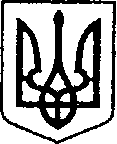                                                  УКРАЇНА                                ЧЕРНІГІВСЬКА ОБЛАСТЬН І Ж И Н С Ь К А    М І С Ь К А    Р А Д А12 сесія VІII скликання                           Р І Ш Е Н Н Явід  19 серпня  2021 року        м. Ніжин	                         № 35-12/2021Відповідно до статей 26, 42, 59, 60 Закону України «Про місцеве самоврядування в Україні», Регламенту   Ніжинської міської ради VІІІ скликання затвердженого рішенням Ніжинської міської ради від 27.11.2020 року №3-2/2020, рішення Ніжинської міської ради від 03 травня 2017 року  № 49-23/2017 «Про затвердження Положення про порядок закріплення майна, що є комунальною власністю територіальної громади міста Ніжина, за підприємствами, установами,  організаціями на правах господарського відання або оперативного управління та типових договорів», з метою упорядкування та ефективного використання майна Ніжинської територіальної громади, Ніжинська міська рада вирішила:1. Зняти з балансового обліку управління культури і туризму Ніжинської міської ради та безоплатно передати на баланс Ніжинської дитячої хореографічної школи Ніжинської міської ради майно:2. Балансоутримувачам забезпечити приймання – передачу майна у місячний термін.3. Начальнику управління культури і туризму Ніжинської міської ради Бассак Т.Ф.  забезпечити оприлюднення даного рішення на офіційному сайті Ніжинської міської ради протягом п’яти робочих днів після його прийняття.4. Організацію роботи по виконанню рішення покласти на першого заступника міського голови з питань діяльності виконавчих органів Ніжинської міської ради Вовченка Ф.І., начальника управління культури і туризму Ніжинської міської ради Бассак Т.Ф.,   директора Ніжинської дитячої хореографічної школи Тимошенко Г.Л.5. Контроль за виконанням даного рішення покласти на постійну комісію  міської ради з питань житлово-комунального господарства, комунальної власності, транспорту і зв’язку та енергозбереження, голова комісії       Дегтяренко В. М.Міський голова 								Олександр КОДОЛАВізують: Начальник управління культури і туризмуНіжинської міської ради 					      Тетяна БАССАКСекретар Ніжинської міської ради                                       Юрій ХОМЕНКО Перший заступник міського голови з питань діяльності виконавчих органів Ніжинської міської ради                                           Федір ВОВЧЕНКО  Начальник відділу юридично-кадрового забезпечення апарату виконавчого комітету Ніжинської міської ради                                                          В’ячеслав ЛЕГА Директор Ніжинської дитячої хореографічної школи Ніжинської міської ради Чернігівської області 						      Галина ТИМОШЕНКО                                           		 Голова постійної депутатської комісії з питань житлово-комунального господарства,комунальної власності, транспорту і зв’язку та енергозбереження						  В’ячеслав ДЕГТЯРЕНКО Голова постійної депутатської комісіїз питань регламенту, законності, охорони прав і свобод громадян, запобігання корупції,адміністративно-територіального устрою, депутатської діяльності та етики                                        	Валерій САЛОГУБПОЯСНЮВАЛЬНА ЗАПИСКАдо проєкту рішення «Про передачу на балансовий облік  Ніжинської дитячої хореографічної школи Ніжинської міської ради Чернігівської області майна – крісла»        Проєкт рішення підготовлено відповідно до статей 26, 42, 59, 60 Закону України «Про місцеве самоврядування в Україні», Регламенту   Ніжинської міської ради VІІІ скликання затвердженого рішенням Ніжинської міської ради від 27.11.2020 року № 3-2/2020, рішення Ніжинської міської ради від 03 травня 2017 року  № 49-23/2017 «Про затвердження Положення про порядок закріплення майна, що є комунальною власністю територіальної громади міста Ніжина, за підприємствами, установами,  організаціями на правах господарського відання або оперативного управління та типових договорів», з метою упорядкування та ефективного використання майна Ніжинської територіальної громади.Крісла в кількості 75 шт., які передані з виконавчого комітету Ніжинської міської ради управлінню культури і туризму Ніжинської міської ради передаються на баланс підпорядкованому закладу управління культури і туризму Ніжинській дитячій хореографічній школі для подальшого збереження і використання.Прийняття рішення не потребує додаткових фінансових витрат.Зважаючи на зазначене, є всі законні підстави розглянути дане питання на сесії міської ради.Начальник управління культури і туризму							Тетяна БАССАКПро передачу на балансовий облік Ніжинської дитячої хореографічної школи Ніжинської міської ради Чернігівської області майна - крісла№ з/пІнв. №Найменування майнаРік випускуКіль-кістьОдиниця виміруПервісна вартість, грн.Сума,грн.Знос1.111300508-111300521,111300526-111300531,111300536-111300558,111300562-111300567Крісла200849шт.870,0042630,0042630,002.111300568-111300569,111300573-111300588Крісла200818шт.847,0015246,0015246,003.111300598-111300599,111300603-111300608Крісла20088шт.767,006136,006136,00Всього75шт.64012,0064012,00